   107年春酒尾牙菜單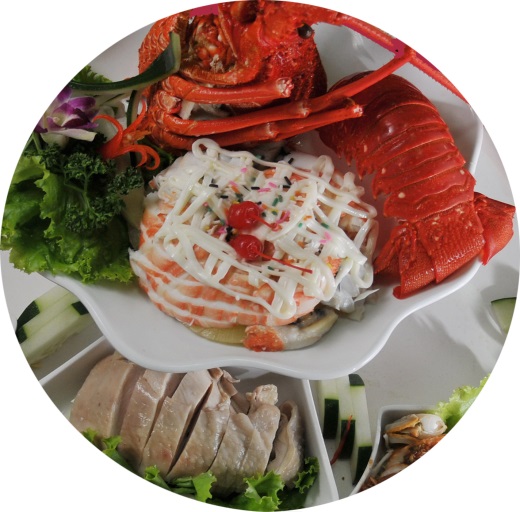 龍蝦拼盤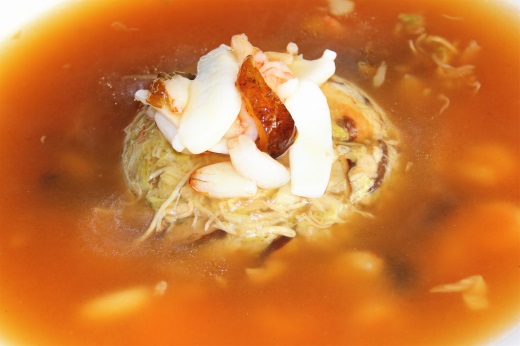 紅燒魚翅羹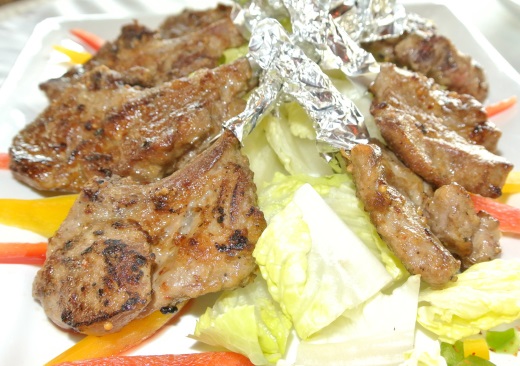 碳烤羊小排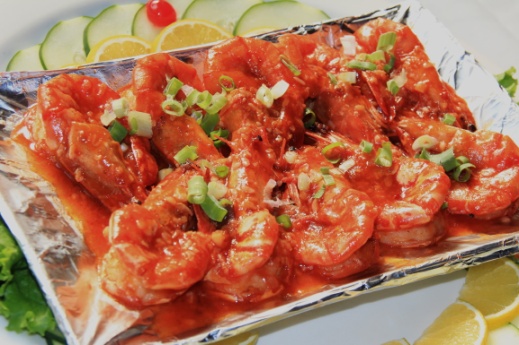 乾燒大蝦＄9000NET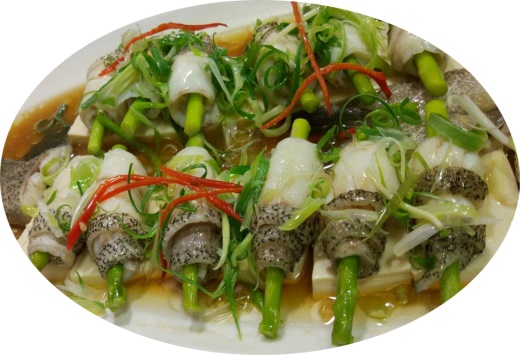 蘆筍石斑卷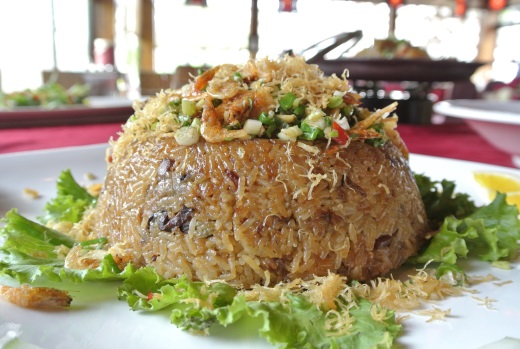 干貝酥米糕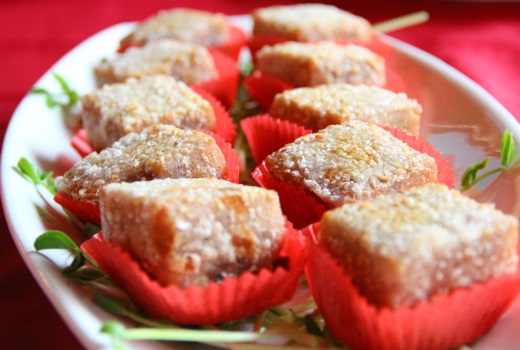 芋香酥鴨方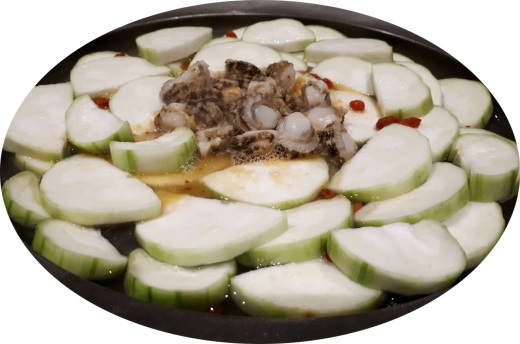 XO醬頂瓜瓜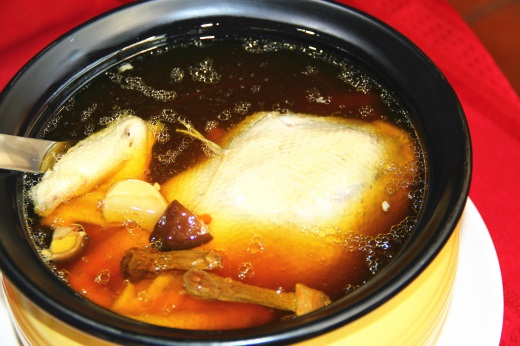 巴西蘑菇燉雞湯